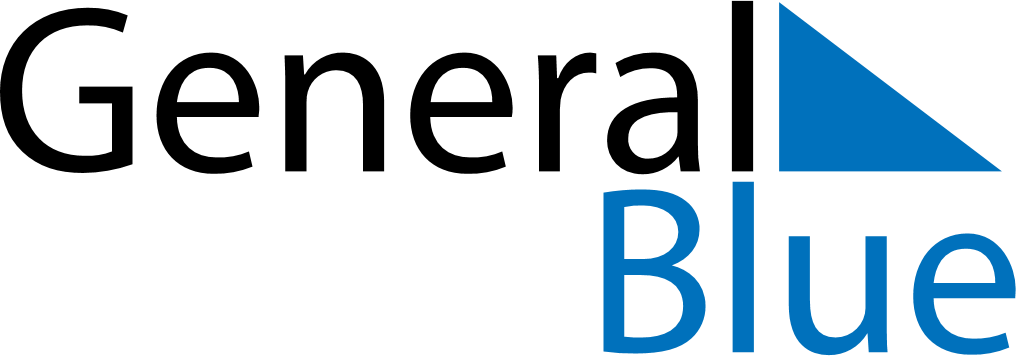 Madagascar 2022 HolidaysMadagascar 2022 HolidaysDATENAME OF HOLIDAYJanuary 1, 2022SaturdayNew Year’s DayMarch 8, 2022TuesdayInternational Women’s DayMarch 29, 2022TuesdayMartyrs’ DayApril 17, 2022SundayEaster SundayApril 18, 2022MondayEaster MondayMay 1, 2022SundayLabour DayMay 2, 2022MondayEnd of Ramadan (Eid al-Fitr)May 25, 2022WednesdayAfrica DayMay 26, 2022ThursdayAscension DayJune 6, 2022MondayWhit MondayJune 26, 2022SundayIndependence DayJuly 9, 2022SaturdayFeast of the Sacrifice (Eid al-Adha)August 15, 2022MondayAssumptionNovember 1, 2022TuesdayAll Saints’ DayDecember 25, 2022SundayChristmas Day